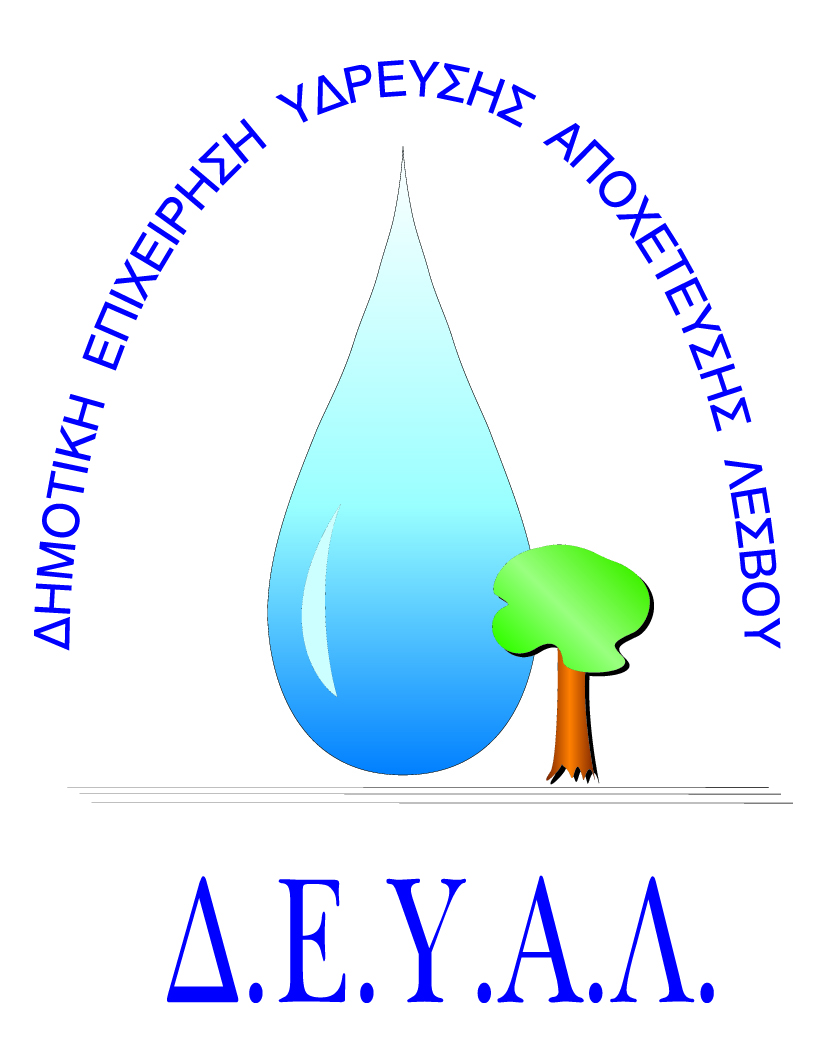 ΔΗΜΟΤΙΚΗ ΕΠΙΧΕΙΡΗΣΗ                                                               Ημερομηνία:ΥΔΡΕΥΣΗΣ ΑΠΟΧΕΤΕΥΣΗΣ                                             ΛΕΣΒΟΥ                                                                                                                     Προς                                                                                                                     Δ.Ε.Υ.Α. ΛέσβουΕΝΤΥΠΟ 1 - ΟΙΚΟΝΟΜΙΚΗ ΠΡΟΣΦΟΡΑ	Προς Υπογραφή Προσφέροντος ή Εκπροσώπου του……………………………………………………… Όνομα υπογράφοντος……………………………………………….Αρ. Δελτίου Ταυτότητας/ΔιαβατηρίουΥπογράφοντος………………………………………………..Ιδιότητα υπογράφοντος……………………………………………… ΘΕΜΑ:ΠΡΟΜΗΘΕΙΑ ΧΑΡΤΙΚΩΝ ΓΙΑ ΤΙΣ ΑΝΑΓΚΕΣ ΤΩΝ ΓΡΑΦΕΙΩΝ ΤΗΣ ΔΕΥΑ ΛΕΣΒΟΥ      Αρ. πρωτ.:  801/28-1-2019Α/ΑΠΟΣΟΤΗΤΑΠΕΡΙΓΡΑΦΗΤΙΜΗ ΜΟΝ. ΚΟΣΤΟΣ15ΧΑΡΤΙ ΦΩΤΟΤΥΠΙΚΟ (Α3 80gr ΣΥΣΚ. 500 ΦΥΛΛΩΝ)2300ΧΑΡΤΟΤΑΙΝΙΑ ΦΟΡΟΛΟΓΙΚΩΝ ΜΗΧΑΝΙΣΜΩΝ 57mmX40mmX17m 35ΧΑΡΤΑΚΙΑ ΣΗΜΕΙΩΣΕΩΝ ΛΕΥΚΑ (ΚΥΒΟΣ ΜΕΓΑΛΟΣ)420ΧΑΡΤΑΚΙΑ ΣΗΜΕΙΩΣΕΩΝ ΑΥΤΟΚΟΛΛΗΤΑ 38mmΧ51mm (ΣΥΣΚ.3Χ100)540ΧΑΡΤΑΚΙΑ ΣΗΜΕΙΩΣΕΩΝ ΑΥΤΟΚΟΛΛΗΤΑ 76mmX76mm (ΣΥΣΚ.1Χ100)6168ΚΛΑΣΕΡ (ΕΞΩΤΕΡΙΚΑ ΠΛΑΣΤΙΚΟ ΥΨΗΛΗΣ ΑΝΤΟΧΗΣ,ΧΑΡΤΟΝ 2,2mm,ΜΕΤΑΛΛΙΚΟ ΔΑΧΤΥΛΙΔΙ ΚΑΙ ΕΤΙΚΕΤΑ ΣΕ ΔΙΑΦΑΝΗ ΘΗΚΗ, ΜΕ ΜΕΤΑΛΛΙΚΕΣ ΓΩΝΙΕΣ)  (Α4 8-32)7120ΚΛΑΣΕΡ (ΕΞΩΤΕΡΙΚΑ ΠΛΑΣΤΙΚΟ ΥΨΗΛΗΣ ΑΝΤΟΧΗΣ,ΧΑΡΤΟΝ 2,2mm,ΜΕΤΑΛΛΙΚΟ ΔΑΧΤΥΛΙΔΙ ΚΑΙ ΕΤΙΚΕΤΑ ΣΕ ΔΙΑΦΑΝΗ ΘΗΚΗ, ΜΕ ΜΕΤΑΛΛΙΚΕΣ ΓΩΝΙΕΣ)   (Α4 4-32)8300ΦΑΚΕΛΟΣ ΜΕ ΛΑΣΤΙΧΟ + ΑΥΤΙΑ9500ΝΤΟΣΙΕ ΜΕ ΔΙΑΦΑΝΕΣ ΕΛΑΣΜΑ ΚΑΙ ΕΤΙΚΕΤΑ1050ΝΤΟΣΙΕ ΜΕ ΚΟΡΔΟΝΙΑ ΠΑΝΙΝΗ ΡΑΧΗ 12cm 25x351130ΚΟΥΤΙ ΜΕ ΛΑΣΤΙΧΟ (25Χ35Χ8cm) ΣΚΛΗΡΟ ΧΑΡΤΟΝΙ FIBER ΥΨΗΛΗΣ ΑΝΤΟΧΗΣ ΜΕ ΤΡΙΑ ΕΣΩΤΕΡΙΚΑ ΠΤΕΡΥΓΙΑ,ΛΑΣΤΙΧΟ,ΕΤΙΚΕΤΑ1230ΚΟΥΤΙ ΜΕ ΛΑΣΤΙΧΟ (25Χ35Χ5cm) ΣΚΛΗΡΟ ΧΑΡΤΟΝΙ FIBER ΥΨΗΛΗΣ ΑΝΤΟΧΗΣ ΜΕ ΤΡΙΑ ΕΣΩΤΕΡΙΚΑ ΠΤΕΡΥΓΙΑ,ΛΑΣΤΙΧΟ,ΕΤΙΚΕΤΑ1360ΒΙΒΛΙΟ ΔΡΟΜΟΛΟΓΙΩΝ  ΗΜΕΡΗΣΙΟ ΤΡΙΜΗΝΙΑΙΑ ΑΡΙΘΜΗΣΗ (3Χ31) ΦΥΛΛΑ 2Χ93 ΑΥΤΟΓΡΑΦΙΚΟ1410ΖΕΛΑΤΙΝΑ ΜΕ ΤΡΥΠΑ (100ΤΕΜ)1530ΔΙΑΧΩΡΙΣΤΙΚΑ (10ΕΝΟΤΗΤΩΝ ΧΡΩΜ.)1650ΣΥΝΔΕΤΗΡΕΣ 28mm (100ΤΕΜ)1750ΣΥΝΔΕΤΗΡΕΣ 33mm (100ΤΕΜ)1810ΣΥΝΔΕΤΗΡΕΣ 50mm (50ΤΕΜ)1950ΣΥΡΜΑ ΣΥΡΑΠΤΙΚΟΥ Νο64 (2000ΤΕΜ)2020ΣΥΡΜΑ ΣΥΡΑΠΤΙΚΟΥ Νο126 24/6 (1000ΤΕΜ)215ΚΑΡΦΙΤΣΕΣ (ΚΟΥΤΙ)225ΛΑΣΤΙΧΑ Νο8 (ΚΙΛΟ)231ΛΑΣΤΙΧΟ Νο120-10 (ΚΙΛΟ)2412ΓΟΜΕΣ ΛΕΥΚΕΣ2510ΜΥΤΕΣ ΜΗΧ. ΜΟΛΥΒΙΩΝ HB/Β  Νο7 / Νο52650ΔΙΟΡΘΩΤΙΚΟ ΡΟΛΕΡ 5mmX8m2740ΜΑΡΚΑΔΟΡΟΙ ΥΠΟΓΡΑΜΜΙΣΗΣ (3ΧΡΩΜΑΤΑ) 2812ΜΑΡΚΑΔΟΡΟΙ ΑΝΕΞΙΤΗΛΟΙ (Μ) 0,6  (3ΧΡΩΜΑΤΑ) 295ΜΟΛΥΒΙΑ ΜΗΧΑΝΙΚΑ ΣΧΕΔΙΟΥ 7mm305ΜΟΛΥΒΙΑ ΜΗΧΑΝΙΚΑ ΣΧΕΔΙΟΥ  5mm3124ΜΟΛΥΒΙΑ ΑΠΛΑ (ΗΒ)32200ΣΤΥΛΟ  ΜΠΛΕ ΔΙΑΡΚΕΙΑΣ 1mm (ΜΕΣΑΙΟ ΤΥΠΟΥ NEXT 30200)3350ΣΤΥΛΟ  ΚΟΚΚΙΝΟ ΔΙΑΡΚΕΙΑΣ 1mm (ΜΕΣΑΙΟ ΤΥΠΟΥ NEXT 30200)3420ΖΕΛΟΤΕΙΠ 15Χ33mm3524ΠΙΑΣΤΡΑ ΜΕΤΑΛΙΚΗ 32mm 3624ΠΙΑΣΤΡΑ ΜΕΤΑΛΙΚΗ 19mm 374ΣΥΡΑΠΤΙΚΗ ΜΗΧΑΝΗ Νο64 (ΤΥΠΟΥ PARVA)382ΔΙΑΚΟΡΕΥΤΗΣ ΓΡΑΦΕΙΟΥ 16 Φ. ΜΕ ΟΔΗΓΟ39500ΦΑΚΕΛΟΣ ΑΛΛΗΛΟΓΡΑΦΙΑΣ ΜΠΕΖ 229-324 ΑΥΤΟΚ.40100ΦΑΚΕΛΟΣ ΑΛΛΗΛΟΓΡΑΦΙΑΣ ΜΠΕΖ 297-420 ΑΥΤΟΚ.413000ΦΑΚΕΛΟΣ ΑΛΛΗΛΟΓΡΑΦΙΑΣ ΛΕΥΚΟΣ 114-229  ΑΥΤΟΚ. ΜΕ ΕΧΡΩΜΟ ΛΟΓΟΤΥΠΟ ΚΑΙ ΕΠΩΝΥΜΙΑ "ΔΕΥΑΛ" (ΠΑΡΕΧΕΤΕ ΔΕΙΓΜΑ)ΚΑΘΑΡΗ ΑΞΙΑΚΑΘΑΡΗ ΑΞΙΑΚΑΘΑΡΗ ΑΞΙΑΚΑΘΑΡΗ ΑΞΙΑΦΠΑ…..%ΦΠΑ…..%ΦΠΑ…..%ΦΠΑ…..%ΣΥΝΟΛΟΣΥΝΟΛΟΣΥΝΟΛΟΣΥΝΟΛΟ